A Framework for Beginning our Implementation of the Go Math Materials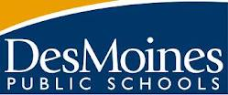 This instructional sequence is meant to serve as a support for weekly planning when it feels as though “we can’t get it all in!”  Adjustments in regards to pacing and timing may be needed to meet the needs of students. This should be considered a starting point as we work to become more efficient with the Go Math materials.ComponentComponentMath: 75-90 minutes/dayMath: 75-90 minutes/dayDaily Math Review and Mental Math (15 min)Daily Math Review and Mental Math (15 min)Review of Prerequisite Skills or previously instructed content that was not mastered.  Focus for Daily Math Review should be determined during the Data Team process in conjunction with the “Show what you Know” assessment.Review of Prerequisite Skills or previously instructed content that was not mastered.  Focus for Daily Math Review should be determined during the Data Team process in conjunction with the “Show what you Know” assessment.Whole Group Concept Development (20 min)Whole Group Concept Development (20 min)Engage (Digital Lesson)Explore: Listen and Draw (K-2), Unlock the Problem (3-5)Explain: Share and ShowEngage (Digital Lesson)Explore: Listen and Draw (K-2), Unlock the Problem (3-5)Explain: Share and ShowFormative Assessment Formative Assessment Teachers have students complete the “Quick Check” items.  Once the teacher has assessed students’ understanding of the skills, students are directed into one of the following support structures:Teachers have students complete the “Quick Check” items.  Once the teacher has assessed students’ understanding of the skills, students are directed into one of the following support structures:Differentiated Instruction(20 min)** Support Staff Push in During this TimeSmall Group InstructionTier 2 Lesson from Think Central+ Personalized Math TrainerAdvance Learners Lesson from Teacher’s Edition (can include portions of Own Your Own)Differentiated Instruction(20 min)** Support Staff Push in During this TimeIndependent/CollaborativeOwn Your Own (teacher can select specific questions for completion)+Grab & Go Centers; Math Journal Probe (Essential Question); Animated Math Models(*FASTT Math can also be included during this time)Own Your Own (teacher can select specific questions for completion)+Grab & Go Centers; Math Journal Probe (Essential Question); Animated Math Models(*FASTT Math can also be included during this time)Problem Solving(15 min)Problem Solving(15 min)Problem Solving + Application utilizing the Interactive White BoardProblem Solving + Application utilizing the Interactive White BoardMath Intervention: 15-20 minutes/day (Occurs outside of the 75 minute)Math Intervention: 15-20 minutes/day (Occurs outside of the 75 minute)Math Intervention: 15-20 minutes/day (Occurs outside of the 75 minute)Math Intervention: 15-20 minutes/day (Occurs outside of the 75 minute)Tier 3 Small GroupTier 3 Small GroupStrategic Intervention Guide; Intensive Intervention Activity Guide; Personal Math TrainerStrategic Intervention Guide; Intensive Intervention Activity Guide; Personal Math TrainerFASTT MathFASTT MathBasic Fact InterventionBasic Fact Intervention